ПОЯСНЕНИЯ к постановлению администрации муниципального образования Приозерский МР Ленинградской области № 2861 от 22.08.2018 года «Об утверждении Порядка организации и установления стоимости бесплатного питания обучающихся в муниципальных образовательных организациях реализующих основные общеобразовательные программы, в частных образовательных организациях, имеющих государственную аккредитацию по основным общеобразовательным программам, расположенных на территории Приозерский муниципальный район Ленинградской области», областному закону от 17 ноября 2017 года № 72-ОЗ «Социальный кодекс Ленинградской области». Бесплатное питание предоставляется следующим категориям обучающихся:Для определения нуждаемости применяется величина среднего дохода, сложившегося в Ленинградской области (далее - СД), которая для целей настоящего Кодекса ежегодно устанавливается областным законом об областном бюджете Ленинградской области на очередной финансовый год и на плановый период.
Среднедушевой денежный доход члена семьи (средний денежный доход одиноко проживающего гражданина) (далее - СДД) исчисляется по формуле
,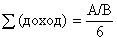 
где  - месячный СДД;

 - денежные доходы всех членов семьи (денежные доходы одиноко проживающего гражданина) за шесть месяцев, предшествовавших обращению за предоставлением меры социальной поддержки;

 - количество членов семьи (в случае расчета среднего денежного дохода одиноко проживающего гражданина принимается равным 1).

Для лиц, указанных в пункте 2 части 1 статьи 7.2, пункте 2 части 1 статьи 7.3, статьях 8.3 и 11.4 настоящего Кодекса, СДД исчисляется по формуле
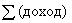 ,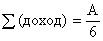 
где  - месячный СДД;

 - денежные доходы лица за шесть месяцев, предшествовавших обращению за предоставлением меры социальной поддержки.
Состоящим на учете в противотуберкулезном диспансере;2.     Один из родителей (оба родителя) которых погиб (погибли) при выполнении служебных обязанностей в качестве военнослужащего, гражданина, призванного на военные сборы, лица рядового, начальствующего состава органов внутренних дел Российской Федерации, Государственной противопожарной службы, органов по контролю за оборотом наркотических средств и психотропных веществ, сотрудника учреждений и органов уголовно-исполнительной системы;Детям, относящимся к категории детей, находящихся в трудной жизненной ситуации, в соответствии с Федеральным законом от 24 июля 1998 года N 124-ФЗ "Об основных гарантиях прав ребенка в Российской Федерации", (дети, оставшиеся без попечения родителей, дети - жертвы вооруженных и межнациональных конфликтов, экологических и техногенных катастроф, стихийных бедствий; дети из семей беженцев и вынужденных переселенцев; дети, оказавшиеся в экстремальных условиях; дети - жертвы насилия; дети, отбывающие наказание в виде лишения свободы в воспитательных колониях; дети, находящиеся в образовательных организациях для обучающихся с девиантным (общественно опасным) поведением нуждающихся в особых условиях воспитания, обучения и требующих специального педагогического подхода (специальных учебно-воспитательных учреждениях открытого и закрытого типа); дети, жизнедеятельность которых объективно нарушена в результате сложившихся обстоятельств и которые не могут преодолеть данные обстоятельства самостоятельно или с помощью семьи;Усыновленным детямЛицам с ограниченными возможностями здоровьяДетям из приемных семей, отвечающих критериям нуждаемости, (предоставляются лицам, у которых СДД не превышает 70 процентов величины СД) 20790 руб.Детям из многодетных семей, отвечающих критериям нуждаемости, установленным  (предоставляются лицам, у которых СДД не превышает 70 процентов величины СД) 20790 руб.
Детям из семей, отвечающих критериям нуждаемости, (меры социальной поддержки, предоставляются лицам, у которых СДД не превышает 40 процентов величины СД) 11880 руб.
